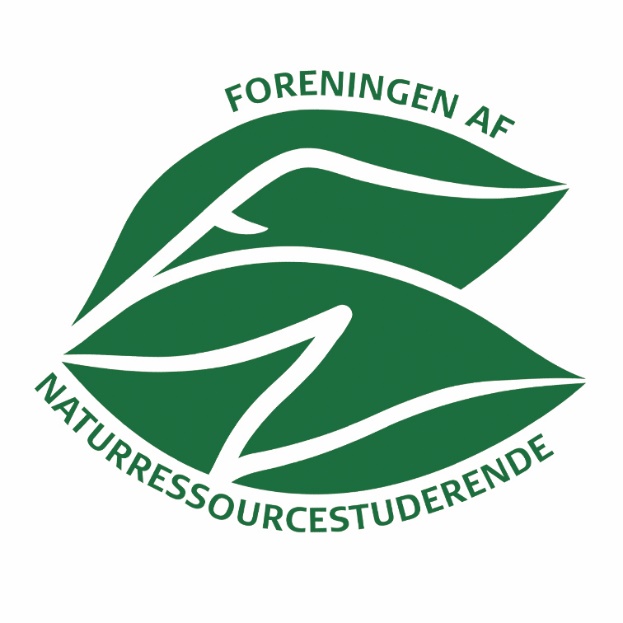 Studieindmeldelse Fornavn(e):_________________________________________
Efternavn:__________________________________________
Adresse:___________________________________________

____________________________________________________
E-mail:_____________________________________________
Telefonnummer:____________________________________
CPR:_____________________________-_________________Studie: ____________________________________________Optagelsesår:______________________________________
Dato og underskrift:_________________________________